EKSITENSI PERS MAHASISWA(Studi Kasus pada LPM Jumpa dalam Mempertahankan Eksistensinya sebagai Pers Mahasiswa di Universitas Pasundan Bandung)EXISTENCE OF THE STUDENT PRESS(A Case Study On LPM Jumpa In Maintaining It’s Existence As A Student Press At Pasundan University)SKRIPSIDiajukan Untuk Memenuhi Syarat Guna Memperoleh Gelar Sarjana PadaProgram Studi Ilmu Komunikasi Konsentrasi JurnalistikOleh :Ferdyan Adhy Nugraha122050075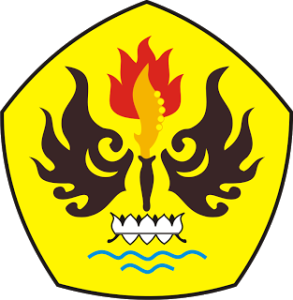 FAKULTAS ILMU SOSIAL DAN ILMU POLITIKUNIVERSITAS PASUNDAN BANDUNG2016